     ГОДИНА X                          БРОЈ  3                    18.МАЈ        2017. ГОДИНЕАКТАСКУПШТИНЕ ОПШТИНЕНа основу члана 32. став 1. тачка 2) Закона о локалној самоуправи ("Службени гласник РС", број 129/2007), члана 63. Закона о буџетском систему ("Службени гласник РС", број 54/2009, 73/2010, 101/20010 и 101/2011) и члана 28. Статута  Општине Љиг, а на предлог извршног органа општине, Скупштина општине Љиг,  на седници одржаној  дана  18.05.2017. године, донела jeОДЛУКУ
О ЗАВРШНОМ РАЧУНУ БУЏЕТА  ОПШТИНЕ ЉИГ ЗА 2016. ГОДИНУ    СКУПШТИНА ОПШТИНЕ ЉИГ01 Број: 06-7/17-1                                                                                                                ПРЕДСЕДНИКГоран Миловановић, с.р.ОДЛУКУ О ЗАВРШНОМ РАЧУНУ БУЏЕТА  ОПШТИНЕ ЉИГ ЗА 2016. ГОДИНУМОЖЕТЕ ПОГЛЕДАТИ ОВДЕ     18.мај   2017. године       *       Службени гласник  Општине Љиг     *      БРОЈ     3     На основу члана 43. Статута општине Љиг („Службени гласник општине Љиг“, бр. 7/08,10/08, 6/16), Скупштина општине Љиг на седници одржаној дана 18.05.2017.године донела јеОДЛУКУО УСВАЈАЊУ ОПЕРАТИВНОГ ПЛАНА ОДБРАНЕ ОД ПОПЛАВА ЗА ВОДЕ II РЕДА НА ТЕРИТОРИЈИ ОПШТИНЕ ЉИГ ЗА 2017.ГОДИНУСКУПШТИНА ОПШТИНЕ ЉИГ01 Број: 06-7/17-2                                                                                                                   ПРЕДСЕДНИКГоран Миловановић, с.р.ОПЕРАТИВНИ ПЛАН ОДБРАНЕ ОД ПОПЛАВА ЗА ВОДЕ II РЕДА НА ТЕРИТОРИЈИ ОПШТИНЕ ЉИГ ЗА 2017.ГОДИНУМОЖЕТЕ ПОГЛЕДАТИ ОВДЕ     18.мај   2017. године       *       Службени гласник  Општине Љиг     *      БРОЈ     3     На основу члана 43. Статута општине Љиг („Службени гласник општине Љиг“, бр. 7/08,10/08, 6/16), Скупштина општине Љиг на седници одржаној дана 18.05.2017.године донела је                                                                      О Д Л У К УО ПРОЦЕНИ УГРОЖЕНОСТИ ОД ЕЛЕМЕНТАРНИХ НЕПОГОДА И ДРУГИХ НЕСРЕЋА НА ТЕРИТОРИЈИ ОПШТИНЕ ЉИГСКУПШТИНА ОПШТИНЕ ЉИГ01 Број: 06-7/17-3                                                                                                                   ПРЕДСЕДНИКГоран Миловановић, с.р.ПРОЦЕНУ УГРОЖЕНОСТИ ОД ЕЛЕМЕНТАРНИХ НЕПОГОДА И ДРУГИХ НЕСРЕЋА НА ТЕРИТОРИЈИ ОПШТИНЕ ЉИГМОЖЕТЕ ПОГЛЕДАТИ ОВДЕ     18.мај   2017. године       *       Службени гласник  Општине Љиг     *      БРОЈ     3                  На основу члана 100. став 3. Закона о заштити животне средине (''Службени гласник РС'', бр. 135/04, 36/09 – др. закон, 72/09 – и др. закон, 43/2011 одлука УС и 14/2016) и  члана 43. Статута општине Љиг (''Службени гласник општине Љиг '', бр. 7/08, 10/08 и 6/16), Скупштина општине Љиг, на седници одржаној 18.05.2017.године, донела је:ПРОГРАМ  КОРИШЋЕЊА СРЕДСТАВА БУЏЕТСКОГ ФОНДА ЗА ЗАШТИТУ ЖИВОТНЕ СРЕДИНЕ ЗА ТЕРИТОРИЈУ ОПШТИНЕ ЉИГ ЗА 2017. ГОДИНУIПрограмом коришћења средстава буџетског фонда за заштиту животне средине за територију општине Љиг за 2017. године, утврђују се планирани приходи и намена коришћења средстава овог фонда за реализацију започетих и реализацију нових приоритетних проблема заштите животне средине, уз стварање услова за решавање и других проблема у наредном периоду, а све у складу са законима у области заштите животне средине и другим посебним законима. Планирани приход у буџету општине Љиг  за 2017. годину – средства фонда за заштиту животне средине опредељена су у укупном износу од 7.000.000,00 динара и остварују  се из следећих извора:       - Средства од накнаде за заштиту и унапређење животне средине која се наплаћује по Одлуци о накнади за заштиту и унапређење животне средине   општине Љиг („Службени гласник општине Љиг“ бр. 2/2010) у износу од 5.000.000,00 и        - пренета средства Буџетског фонда за заштиту животне средине  из 2016. године у износу од 2.000.000,00.Планирана финансијска средства буџетског Фонда из овог програма користиће се за финансирање следећих пројеката и активности:	У складу са чланом 61 став 8. Закона о буџетском систему („Сл. гласник РС“ бр. 54/09, 73/10, 101/10,101/11, 93/12, 62/13, 63/13) може се извршити преусмеравање средстава унутар Програма у износу од 10% вредности апропријације чија се средства умањују.	Извештај о утрошку средстрава буџетског фонда у складу са чланом 100. став 4. Закона о заштити животне средине ( „Сл. гласник РС“ бр. 135/04, 36/09 и 72/09-др. закон, и 72/09 – др. закон, 43/11 – одлука УС), биће достављен Министарству пољопривреде и заштите животне средине Републике Србије, најкасније до 31. марта текуће године за претходну.	Овај  Програм ће бити објављен у  „Службеном  гласнику општине Љиг“СКУПШТИНА ОПШТИНЕ ЉИГ01 Број: 06-7/17-4                                                                                                                  ПРЕДСЕДНИКГоран Миловановић, с.р.     18.мај   2017. године       *       Службени гласник  Општине Љиг     *      БРОЈ     3     На основу члана 13. став 5. Закона о подстицајима у пољопривреди и руралном развоју („Службени гласник РС“ бр. 10/13 и 142/14) и члана 43. Статута  Општине Љиг, а на предлог Општинског већа Општине Љиг, Скупштина општине Љиг,  на седници одржаној  дана  18.05.2017.године, донела jeЗ А К Љ У Ч А КI  УСВАЈА СЕ Програм мера подршке за спровођење политике руралног развоја општине Љиг за 2017.годину.  II  Саставни део овог Закључка је Програм мера подршке за спровођење политике  руралног развоја општине Љиг за 2017.годину.   III  Програм ступа на снагу осмог дана од дана објављивања у „Службеном гласнику    Општине Љиг“.СКУПШТИНА ОПШТИНЕ ЉИГ01 Број: 06-7/17-5                                                                                                                  ПРЕДСЕДНИКГоран Миловановић, с.р.Усвојени документ можете погледати ОВДЕ.     18.мај   2017. године       *       Службени гласник  Општине Љиг     *      БРОЈ     3     На основу члана 43. Статута општине Љиг („Службени гласник општине Љиг“, бр. 7/08,10/08, 6/16), Скупштина општине Љиг на седници одржаној дана 18.05.2017.године донела је                                                                      О Д Л У К УО УСВАЈАЊУ ГОДИШЊЕГ ПРОГРАМА ЗАШТИТЕ, УРЕЂЕЊА И КОРИШЋЕЊА ПОЉОПРИВРЕДНОГ ЗЕМЉИШТА ЗА ТЕРИТОРИЈУ ОПШТИНЕ ЉИГ ЗА 2017.ГОДИНУСКУПШТИНА ОПШТИНЕ ЉИГ01 Број: 06-7/17-6                                                                                                                   ПРЕДСЕДНИКГоран Миловановић, с.р.ГОДИШЊИ ПРОГРАМ ЗАШТИТЕ, УРЕЂЕЊА И КОРИШЋЕЊА ПОЉОПРИВРЕДНОГ ЗЕМЉИШТА ЗА ТЕРИТОРИЈУ ОПШТИНЕ ЉИГ ЗА 2017.ГОДИНУМОЖЕТЕ ПОГЛЕДАТИ ОВДЕ     18.мај   2017. године       *       Службени гласник  Општине Љиг     *      БРОЈ     3                   На основу чл.97. став 8. Закона о планирању и изградњи („Службени Гласник РС” бр.72/09, 81/09-испр, 64/10-одлука ус, 24/11, 121/12, 42/13 – одлука УС, 50/13 – одлука УС, 98/13 – одлука УС, 132/14 и 145/14) и члана 43. став 1. тачка 15. Статута Општине Љиг („Службени гласник Општина Љиг“ број 7/08 и 10/08), Скупштина Општине Љиг, на седници одржаној 18.05.2017. године донела је:ОДЛУКУ О ИЗМЕНИ И ДОПУНИ ОДЛУКЕ О УТВРЂИВАЊУ ДОПРИНОСА ЗА УРЕЂИВАЊЕ ГРАЂЕВИНСКОГ ЗЕМЉИШТАЧлан 1.          У Одлуци о утврђивању доприноса за уређивање грађевинског земљишта („Службени гласник Општине Љиг“ број 1/2015), врши се измена и допуна члана 7. и члана 8. Одлуке који се односе на утврђивање доприноса за уређивање грађевинског земљишта за помоћне објекте, који су Законом о планирању и изградњи дефинисани као објекти који су у функцији главног објекта, а граде се на истој парцели на којој је саграђен или може бити саграђен главни стамбени, пословни или објекат јавне намене (гараже, оставе, летњиковици, септичке јаме, бунари, цистерне и сл. објекти), као и остали пратећи објекти на сеоском подручју ако не служе директној пољоприведној производњи, односно помоћни објекти дефинисани Правилником о класификацији објеката („Сл. гласник РС“ бр. 22/2015). Члан 2.          Овом изменом и допуном Одлуке о утврђивању доприноса за уређивање грађевинског земљишта („Службени гласник Општине Љиг“ број 1/2015), прецизније су дефинисане намене објеката на основу којих су одређени коефицијенти за обрачунавање доприноса за уређење грађевинског земљишта дати чланом 8. Одлуке.Члан 3.            Члан 7. након измене и допуне гласи: 	Намене објеката на основу којих се врши обрачун доприноса за уређивање грађевинског земљишта су:-стамбена:индивидуални и колективни стамбени објекти, стамбени простор у стамбено - пословним објектима,  и пратећи гаражни простор у стамбеним и стамбено - пословним објектима, као и самосталне зграде гаража; - комерцијална: пословни објекти, хотели, угоститељски објекти, трговински објекти – простори са пратећим простором, канцеларије, пословно-стамбени апартмани, остали простори пословно – комерцијалног карактера у оквиру стамбено – пословних, привредно – производних и осталих обејакта, складишни, стоваришни и магацински простори у оквиру комерцијалне намене, мењачнице, кладионице, коцкарнице, видео клубови, гараже као засебни комерцијални објекти, хотели, мотели,пансиони, хостели, кампови, бунгалови, угоститељски објекти, бензинске пумпе, као и други објекти комерцијалног и услужног карактера; -производна: производни и складишни објекти, гаражни простор у овим објектима,стоваришта и магацини у оквиру производне намене, као и објекти производног занатства, индустрије и грађевинарства, пољопривредни објекти, економски објекти намењени производњи у пољопривредном газдинству и гаражни простор у овим објектима и други објекти у функцији производних објеката;- јавна: објекти намењени за јавно коришћење и могу бити објекти јавне намене у јавној својини по основу посебних закона (линијски инфраструктурни објекти, објекти за потребе државних органа, органа територијалне аутономије и локалне самоуправе итд.) и остали објекти јавне намене који могу бити у свим облицима својине (болнице, домови здравља, домови за старе, објекти образовања, отворени и затворени спортски и рекреативни објекти, објекти културе, саобраћајни терминали, поште и други објекти) и објекти - простори традиционалних цркава и традиционалних верских заједница у смислу Закона о црквама и верским заједницама ("Службени гласник РС", број 36/2006);- зидане ограде за које се издаје одобрење за градњу у складу са чл. 145. Закона о планирању и изградњи;-остала: помоћни објекти који су Законом о планирању и изградњи дефинисани као објекти који су у функцији главног објекта, изузев зиданих ограда, а граде се на истој парцели на којој је саграђен или може бити саграђен главни стамбени, пословни или објекат јавне намене (гараже, оставе, летњиковици, септичке јаме, бунари, цистерне и сл. објекти), као и остали пратећи објекти на сеоском подручју ако не служе директној пољоприведној производњи, односно помоћни објекти дефинисани Правилником о класификацији објеката („Сл. гласник РС“ бр. 22/2015).            Објекти који нису наведени у ставу 1 овог члана, уподобиће се најсличнијој наведеној намени. Члан 4.        Члан 8. став 2.  - коефицијент за намену  -   након измене и допуне гласи: 	Коефицијент за намену (Кн):    Напомена: Коефицијент за јавну намену је 0,70, изузев за објекте јавне намене у  јавној својини који су дефинисани по основу посебних закона, за које коефицијент за намену износи 0 (не обрачунава се дипринос за уређивање грађевинског земљишта). Члан 5.              Иза члана 4. Одлуке о утврђивању доприноса за уређивање грађевинског земљишта („Службени гласник Општине Љиг“ број 1/2015)  додаје се члан 4.а. који гласи:         Укупна нето површина објеката из члана 4. Одлуке о утврђивању доприноса за уређивање грађевинског земљишта („Службени гласник Општине Љиг“ број 1/2015)   утврђује се у складу са СРПС У.Ц2.100 („Службени лист СРЈ“ број 32/02 и „Службени гласник РС“ број 27/07).          Код објеката са вишенаменским садржајем допринос се обрачунава према метру квадратном нето површине за сваку намену у објекту посебно.           У случају зиданих ограда за чије грађење се издаје решење по чл. 145. Закона о планирању и изградњи, допринос се обрачунава према мету дужном. Члан 6.                                       У осталом делу Одлука остаје непромењена.Члан 7.         Ова Одлука ступа на снагу осмог дана од дана објављивања у ''Службеном гласнику  општине Љиг''. СКУПШТИНА ОПШТИНЕ ЉИГ01 Број: 06-7/17-7                                                                                                                   ПРЕДСЕДНИКГоран Миловановић, с.р.     18.мај   2017. године       *       Службени гласник  Општине Љиг     *      БРОЈ     3                   На основу чл. 5. Закона о озакоњењу објеката („Сл. гласник РС“ бр. 96/2015) и члана 43. Статута Општине Љиг („Службени гласник Општина Љиг“ број 7/08 и 10/08), Скупштина Општине Љиг, на седници одржаној 18.05.2017. године донела је:ОДЛУКУЧлан 1.          Овом Одлуком Скупштина општине Љиг, као управљач јавног добра – општинског некатегорисаног пута на кат. парцели бр. 1906 у К.о. Калањевци, не даје сагласност за озакоњење помоћног објекта бр. 2 на катастарској парцели бр. 1919/2 у К.о. Калањеци, у селу Калањевци, у приватној својини инвеститора Секулић Бана из Београда, ул. Краљице Наталије 66, а који се налази делом у заштитном појасу - појасу општинског пута, на удаљености мањој од прописане важећом планском документацијом.Члан 2.            Ступањем на снагу ове Одлуке Одељење за општу управу Општинске управе Општине Љиг као надлежни орган за обраду предмета озакоњења ће решењем одбити захтев за озкоњење наведеног објекта.Члан 3.Одлука ступа на снагу осмог дана од дана објављивања у “Службеном гласнику Општине Љиг”.СКУПШТИНА ОПШТИНЕ ЉИГ01 Број: 06-7/17-8                                                                                                                   ПРЕДСЕДНИКГоран Миловановић, с.р.     18.мај   2017. године       *       Службени гласник  Општине Љиг     *      БРОЈ     3                   На основу чл. 5. Закона о озакоњењу објеката („Сл. гласник РС“ бр. 96/2015) и члана 43. Статута Општине Љиг („Службени гласник Општина Љиг“ број 7/08 и 10/08), Скупштина Општине Љиг, на седници одржаној 18.05.2017. године донела је:ОДЛУКУЧлан 1.          Овом Одлуком Скупштина општине Љиг, као управљач јавног добра – улице Михаила Мирића у Белановици на кат. парцели бр. 2105/1 у К.о. Калањевци, не даје сагласност за озакоњење помоћног објекта бр. 3 на катастарској парцели бр. 2105/10 у К.о. Калањеци, у улици Михаила Мирића у Белановици, у приватној својини инвеститора Јовановић Радоша из Белановице, а који се налази делом у заштитном појасу - појасу регулације улице, на удаљености мањој од прописане важећом планском документацијом.Члан 2.          Ступањем на снагу ове Одлуке Одељење за општу управу Општинске управе Општине Љиг као надлежни орган за обраду предмета озакоњења ће решењем одбити захтев за озкоњење наведеног објекта.Члан 3.Одлука ступа на снагу осмог дана од дана објављивања у “Службеном гласнику Општине Љиг”.СКУПШТИНА ОПШТИНЕ ЉИГ01 Број: 06-7/17-9                                                                                                                   ПРЕДСЕДНИКГоран Миловановић, с.р.     18.мај   2017. године       *       Службени гласник  Општине Љиг     *      БРОЈ     3     	На основу члана 27. став 10 Закона о јавној својини („Службени гласник РС“ бр.72/2011, 88/2013 , 105/2014, 104/2016 и 108/2016), члана 70. и члана 105. Закона о планирању и изградњи („Службени гласник РС“ бр.72/2009, 81/2009-испр, 24/2011, 121/2012, 42/2013-ОУС, 50/2013-ОУС, 98/2013, 132/2014 и 145/2014), члана 2 и 3. Уредбе о условима прибављања и отуђења непокретности погодбом, давања у закуп ствари у јавној својини и поступцима јавног надметања и прикупљања писмених понуда („Службени гласник РС“ бр.24/2012, 48/2015 и 99/2015), члана 43 Статута општине Љиг („Службени гласник општине Љиг „ бр.7/08, 10/08 и 6/16), Скупштина општине Љиг на седници одржаној дана 18.05.2017.године, донела је                                                                      Р Е Ш Е Њ Ео утврђивању земљишта за редовну употребу и отуђење непосредномпогодбом     ОТУЂУЈЕ СЕ из јавне својине општине Љиг кат. парцела бр. 51300/13 КО Љиг, непосредном погодбом , утврђена као земљиште за редовну употребу и иста се преноси у право својине власнику објекта изграђеног на њој, Ловачком удружењу „Рајац“ из Љига.УТВРЂУЈЕ СЕ укупна цена од 481.850,00 динара за кат.парцелу бр.51300/13 површине 419м2.-Кат.парцела бр.51300/13  означена као градско грађевинско земљиште,  налази се у Љигу, улица Карађорђева.СКУПШТИНА ОПШТИНЕ ЉИГ01 Број: 06-7/17-10                                                                                                                   ПРЕДСЕДНИКГоран Миловановић, с.р.     18.мај   2017. године       *       Службени гласник  Општине Љиг     *      БРОЈ     3     	На основу члана 27. став 10 Закона о јавној својини („Службени гласник РС“ бр.72/2011, 88/2013 , 105/2014, 104/2016 и 108/2016), члана 100. Закона о планирању и изградњи („Службени гласник РС“ бр.72/2009, 81/2009-испр, 24/2011, 121/2012, 42/2013-ОУС, 50/2013-ОУС, 98/2013, 132/2014 и 145/2014), члана 2 и 3. Уредбе о условима прибављања и отуђења непокретности погодбом, давања у закуп ствари у јавној својини и поступцима јавног надметања и прикупљања писмених понуда („Службени гласник РС“ бр.24/2012, 48/2015 и 99/2015), члана 43 Статута општине Љиг („Службени гласник општине Љиг „ бр.7/08, 10/08 и 6/16), Скупштина општине Љиг на седници одржаној дана 18.05.2017.године, донела је                                                                      Р  Е  Ш  Е  Њ  Е   О отуђењу катастарске парцеле бр.4104 уписане у Лист непокретности                      бр.77 КО Љиг, непосредном погодбом                                                                          I	ОТУЂУЈЕ СЕ из јавне својине општине Љиг кат. парцела бр. 4104 КО Љиг, непосредном погодбом ради исправке граница суседних парцела.	-Кат.парцела бр.4104  означена као градско грађевинско земљиште, укупне површине 250 м2 налази се у Љигу,ул. Милорада Драшковића.                                                                          II 	Процену тржишне вредности утврдио је надлежни порески орган Одељења за финансије општине Љиг Извештајем од 24.01.2017 године у износу од 300.000,00 динара.                                                                         III	Кат. парцела бр.4104  отуђује се из јавне својине општине Љиг и преноси у својину Бабовић Зорану из Љига, ул. Немањина бр.15.                                                                          IV	Уговор о отуђењу непокретности, непосредном погодбом, ради исправке граница суседних парцела из тачке I ове Одлуке  закључује председник општине Љиг, по претходно прибављеном мишљењу Општинског јавног правобранилаштва.                                                                            V 	Ову одлуку објавити у „Службеном гласнику општине Љиг“.СКУПШТИНА ОПШТИНЕ ЉИГ01 Број: 06-7/17-11                                                                                                       ПРЕДСЕДНИК                                                                                                          Горан Миловановић, с.р.     18.мај   2017. године       *       Службени гласник  Општине Љиг     *      БРОЈ     3     	На основу члана 27. став 10 , члана 29 и члана 30 став. 2 и 3 Закона о јавној својини („Службени гласник РС“ бр.72/2011, 88/2013 , 105/2014, 104/2016 и 108/2016) , члана 2 и 3. Уредбе о условима прибављања и отуђења непокретности погодбом, давања у закуп ствари у јавној својини и поступцима јавног надметања и прикупљања писмених понуда („Службени гласник РС“ бр.24/2012, 48/2015 и 99/2015), члана 43 Статута општине Љиг („Службени гласник општине Љиг „ бр.7/08, 10/08 и 6/16), Скупштина општине Љиг на седници одржаној дана 18.05.2017.године, донела је                                                                      Р  Е  Ш  Е  Њ  ЕО отуђењу  путем размене дела катастарске парцеле бр.21760/7   КО Љиги прибављању јавну својину општине Љиг кат. парцела бр. 51276/2и 51276/3 КО Љиг                                                                          I	ОТУЂУЈЕ СЕ из јавне својине општине Љиг део (1.161 м²) кат. парцеле бр. 21760/7 КО Љиг,непосредном погодбом  путем размене, а прибављају у јавну својину општине Љиг кат. парцеле бр.51276/2 и 51276/3 КО Љиг, које су у својини Стевановић Драгише из Љига.	-Кат.парцела бр.21760  означена као земљиште у  грађевинском подручју, укупне површине 1.650 м2 налази се у Љигу,ул. Равногорска б.б.	-Кат. парцела бр.51276/2 означена као земљиште у грађевинском подручју, укупне површине 1.036 м2 налази се у Љигу, ул.Равногорска б.б.	-Кат. парцела бр. 51276/3 означена као земљиште у грађевинском подручју ,укупне површине 125 м2 налази се у Љигу, ул. Равногорска б.б.                                                                          II  	Процену тржишне вредности утврдио је надлежни порески орган Одељења за финансије општине Љиг Извештајем од 10.02.2017 године у следећем износу:	- Тржишна вредности кат. парцеле бр.21760/7, јавна својина општине Љиг је 1.200,00 дин/м2;	- Тржишна вредности за кат. парцелу  бр.51276/2 ,својина Стевановић Драгише из Љига износи 1.200,00 дин/м2 ;	-Тржишна вредност за кат. парцелу бр.51276/3 ,својина Стевановић Драгише ,износи 1.200,00 дин/м2;                                                                         III 	Део кат. парцеле бр.21760/7  , у површини од 1.161 м² отуђује се из јавне својине општине Љиг и преноси у својину Стевановић Драгиши из Љига, док се кат. парцеле бр. 51276/2 и 51276/3 обе у КО Љиг отуђују из својине Стевановић Драгише из Љига  и прибављају у својину општине Љиг.                                                                          IV	Уговор о отуђењу непокретности путем размене  из тачке I ове Одлуке  закључује председник општине Љиг, по претходно прибављеном мишљењу Општинског јавног правобранилаштва.                                                                            V 	Ову одлуку објавити у „Службеном гласнику општине Љиг“.СКУПШТИНА ОПШТИНЕ ЉИГ01 Број: 06-7/17-12                                                                                                                  ПРЕДСЕДНИКГоран Миловановић, с.р.     18.мај   2017. године       *       Службени гласник  Општине Љиг     *      БРОЈ     3     	На основу члана 27. став 10 Закона о јавној својини („Службени гласник РС“ бр.72/2011, 88/2013 , 105/2014, 104/2016 и 108/2016), члана 100. Закона о планирању и изградњи („Службени гласник РС“ бр.72/2009, 81/2009-испр, 24/2011, 121/2012, 42/2013-ОУС, 50/2013-ОУС, 98/2013, 132/2014 и 145/2014), члана 2 и 3. Уредбе о условима прибављања и отуђења непокретности погодбом, давања у закуп ствари у јавној својини и поступцима јавног надметања и прикупљања писмених понуда („Службени гласник РС“ бр.24/2012, 48/2015 и 99/2015), члана 43 Статута општине Љиг („Службени гласник општине Љиг „ бр.7/08, 10/08 и 6/16) и Одлуке о прибављању и располагању непокретностима у јавној својини општине Љиг 01 број 06-3/17-6, Скупштина општине Љиг на седници одржаној дана 18.05.2017.године, донела је                                                                      Р Е Ш Е Њ Е   О отуђењу катастарске парцеле бр.611/12 уписане у Лист непокретности                      бр.77 КО Љиг, непосредном погодбом                                                                          I     ОТУЂУЈЕ СЕ из јавне својине општине Љиг кат. парцела бр. 611/12 КО Љиг, непосредном погодбом ради исправке граница суседних парцела.-Кат.парцела бр.611/12  означена као градско грађевинско земљиште, укупне површине 113 м2 налази се у Љигу, улица Хаџи Ђерина.                                                                          II  Процену тржишне вредности утврдио је надлежни порески орган Одељења за финансије општине Љиг Извештајем од 24.01.2017 године у износу од 101.700,00 динара.                                                                         III Кат. парцела бр.611/12  отуђује се из јавне својине општине Љиг и преноси у својину Снежани Сандић и Предрагу Матијевић, обоје из Љига, ул. Хаџи Ђерина бр.53.                                                                          IVУговор о отуђењу непокретности, непосредном погодбом, ради исправке граница суседних парцела из тачке I ове Одлуке закључује председник општине Љиг, по претходно прибављеном мишљењу Општинског јавног правобранилаштва .                                                                            V Ово решење објавити у „Службеном гласнику општине Љиг“.СКУПШТИНА ОПШТИНЕ ЉИГ01 Број: 06-7/17-13                                                                                                                   ПРЕДСЕДНИКГоран Миловановић, с.р.     18.мај   2017. године       *       Службени гласник  Општине Љиг     *      БРОЈ     3     	На основу члана 43 став 1 тачка 10 Статута Општине Љиг („Службени гласник Општине Љиг“ бр. 7/08 и 10/08) и члана 19 Одлуке о оснивању Заједничког центра за социјални рад „Солидарност“ за општине Љиг, Лајковац и Мионица („Општински службени гласник“ бр.5/15) Скупштина општине Љиг на седници одржаној 18.05.2017.године, донела јеО Д Л У К УО ДАВАЊУ САГЛАСНОСТИ НА ПРАВИЛНИК О УНУТРАШЊОЈ ОРГАНИЗАЦИЈИ И СИСТЕМАТИЗАЦИЈИ ПОСЛОВА ЗАЈЕДНИЧКОГ ЦЕНТРА ЗА СОЦИЈАЛНИ РАД „СОЛИДАРНОСТ“ ЗА ОПШТИНЕ ЉИГ, ЛАЈКОВАЦ И МИОНИЦАСКУПШТИНА ОПШТИНЕ ЉИГ01 Број: 06-7/17-14                                                                                                                 ПРЕДСЕДНИКГоран Миловановић, с.р.     18.мај   2017. године       *       Службени гласник  Општине Љиг     *      БРОЈ     3     	На основу члана 43 став 1 тачка 10 Статута Општине Љиг („Службени гласник Општине Љиг“ бр. 7/08 и 10/08) и члана 19 Одлуке о оснивању Заједничког центра за социјални рад „Солидарност“ за општине Љиг, Лајковац и Мионица („Општински службени гласник“ бр.5/15) Скупштина општине Љиг на седници одржаној 18.05.2017.године, донела јеО Д Л У К УО ДАВАЊУ САГЛАСНОСТИ НА СТАТУТ ЗАЈЕДНИЧКОГ ЦЕНТРА ЗА СОЦИЈАЛНИ РАД „СОЛИДАРНОСТ“ ЗА ОПШТИНЕ ЉИГ, ЛАЈКОВАЦ И МИОНИЦАСКУПШТИНА ОПШТИНЕ ЉИГ01 Број: 06-7/17-15                                                                                                                  ПРЕДСЕДНИКГоран Миловановић, с.р.     18.мај   2017. године       *       Службени гласник  Општине Љиг     *      БРОЈ     3     На основу члана 17. Закона о јавним предузећима (''Службени гласник РС'' бр. 119/12  и 116/13), члана 43. став 1. тачка 10. Статута општине Љиг (''Службени гласник општине Љиг'' број: 7/08 и 10/08), Скупштина општине Љиг, на седници одржаној 18.05.2017.године,  донела је Р Е Ш Е Њ ЕО РАЗРЕШЕЊУ ЧЛАНОВА НАДЗОРНОГ ОДБОРА  ЈКП „КОМУНАЛАЦ“ ЉИГIРАЗРЕШАВАЈУ СЕ чланови Надзорног одбора ЈКП „Комуналац“ Љиг, и то:Из реда локалне самоуправе:Миломир Радојичић из Љига, члан.	Из реда запослених:Алекса Костић из Дића.IIРешење ступа на снагу даном доношења, а објавиће се у ''Службеном гласнику Општине Љиг'.'СКУПШТИНА ОПШТИНЕ ЉИГ01 Број: 06-7/17-20-1                                                                                                                 ПРЕДСЕДНИКГоран Миловановић, с.р.     18.мај   2017. године       *       Службени гласник  Општине Љиг     *      БРОЈ     3     На основу члана 12 и 13 став 2 Закона о јавним предузећима („Службени гласник РС“ бр. 119/2012) и члана 43. став 1. тачка 10. Статута општине Љиг (''Опш.Сл.гл.'' бр. 7/08 и 10/08), Скупштина општине Љиг на седници одржаној 18.05.2017.године, донела јеРЕШЕЊЕО ИМЕНОВАЊУ  ЧЛАНОВА НАДЗОРНОГ ОДБОРА ЈКП ''КОМУНАЛАЦ'' ЉИГIИМЕНУЈУ СЕ чланови Надзорног одбора ЈКП ''Комуналац'' Љиг, и то:Члан из реда локалне самоуправе:Иван Недељковић, чланЧлан из реда запослених:      Влада Сајић, чланIIМандат председника и чланова Надзорног одбора траје четири године.III	Решење ступа на снагу даном доношења, а објавиће се у „Службеном гласнику Општине Љиг“.СКУПШТИНА ОПШТИНЕ ЉИГ01 Број: 06-7/17-20-2                                                                                                                 ПРЕДСЕДНИКГоран Миловановић, с.р.     18.мај   2017. године       *       Службени гласник  Општине Љиг     *      БРОЈ     3     На основу члана 22 Закона о јавним службама ( ''Сл.гл. РС' бр. 42/91 и 71/94), члана 43. став 1. тачка 10. Статута општине Љиг (''Опш.Сл.гл.'' бр. 7/08 и 10/08), Скупштина општине Љиг на седници одржаној 18.05.2017.године, донела јеРЕШЕЊЕО РАЗРЕШЕЊУ ЧЛАНА НАДЗОРНОГ ОДБОРА ГРАДСКЕ БИБЛИОТЕКЕ ЉИГIРАЗРЕШАВУ СЕ члан Надзорног одбора Градске библиотеке Љиг, и то:Члан из реда запослених:1. Гордана Матијевић II	Решење ступа на снагу даном доношења, а објавиће се у „Службеном гласнику Општине Љиг“.СКУПШТИНА ОПШТИНЕ ЉИГ01 Број: 06-7/17-21                                                                                                                 ПРЕДСЕДНИКГоран Миловановић, с.р.     18.мај   2017. године       *       Службени гласник  Општине Љиг     *      БРОЈ     3     На основу члана 22 Закона о јавним службама ( ''Сл.гл. РС' бр. 42/91 и 71/94), члана 43. став 1. тачка 10. Статута општине Љиг (''Опш.Сл.гл.'' бр. 7/08 и 10/08), Скупштина општине Љиг на седници одржаној 18.05.2017.године, донела јеРЕШЕЊЕО ИМЕНОВАЊУ ЧЛАНА НАДЗОРНОГ ОДБОРА ГРАДСКЕ БИБЛИОТЕКЕ ЉИГIИМЕНУЈE СЕ члан Надзорног одбора Градске библиотеке Љиг, и то:Члан из реда запослених:1. Гордана Матијевић IIМандат члана Надзорног одбора траје четири године.II	Решење ступа на снагу даном доношења, а објавиће се у „Службеном гласнику Општине Љиг“.СКУПШТИНА ОПШТИНЕ ЉИГ01 Број: 06-7/17-22                                                                                                                   ПРЕДСЕДНИКГоран Миловановић, с.р.     18.мај   2017. године       *       Службени гласник  Општине Љиг     *      БРОЈ     3     На основу члана 20 Закона о јавним службама ( ''Сл.гл. РС' бр. 42/91 и 71/94), члана 43. став 1. тачка 10. Статута општине Љиг (''Опш.Сл.гл.'' бр. 7/08 и 10/08), Скупштина општине Љиг на седници одржаној 18.05.2017.године, донела јеРЕШЕЊЕО РАЗРЕШЕЊУ ЧЛАНОВА УПРАВНОГ ОДБОРА ГРАДСКЕ БИБЛИОТЕКЕ ЉИГIРАЗРЕШАВАЈУ СЕ чланови Управног одбора Градске библиотеке Љиг, и то:Чланови из реда запослених:1. Мирослава Којић из Штавице, члан2. Милорад Спасојевић из Бабајића, чланII		Решење ступа на снагу даном доношења, а објавиће се у „Службеном гласнику Општине Љиг“.СКУПШТИНА ОПШТИНЕ ЉИГ01 Број: 06-7/17-23                                                                                                                  ПРЕДСЕДНИКГоран Миловановић, с.р.     18.мај   2017. године       *       Службени гласник  Општине Љиг     *      БРОЈ     3     На основу члана 20 Закона о јавним службама ( ''Сл.гл. РС' бр. 42/91 и 71/94), члана 43. став 1. тачка 10. Статута општине Љиг (''Опш.Сл.гл.'' бр. 7/08 и 10/08), Скупштина општине Љиг на седници одржаној 18.05.2017.године, донела јеРЕШЕЊЕО ИМЕНОВАЊУ ЧЛАНОВА УПРАВНОГ ОДБОРА ГРАДСКЕ БИБЛИОТЕКЕ ЉИГIИМЕНУЈУ СЕ чланови Управног одбора Градске библиотеке Љиг, и то:Чланови из реда запослених:1. Мирослава Којић из Штавице, члан2. Милорад Спасојевић из Бабајића, чланIIМандат чланова Управног одбора траје четири године.IIIРешење ступа на снагу даном доношења, а објавиће се у „Службеном гласнику Општине Љиг“.СКУПШТИНА ОПШТИНЕ ЉИГ01 Број: 06-7/17-24                                                                                                                 ПРЕДСЕДНИКГоран Миловановић, с.р.     18.мај   2017. године       *       Службени гласник  Општине Љиг     *      БРОЈ     3     	На основу члана 54. и 55. Закона о основама система образовања и васпитања („Службени гласник РС“ бр. 72/09,52/11, 55/13, 35/15,68/15 и 62/16 ) и члана 43. став 1. тачка 10. Статута Општине Љиг ( „Службени гласник Општине Љиг“ бр. 7/08 и 10/08), Скупштина општине Љиг, на седници одржаној 18.05.2017.године, донела јеРЕШЕЊЕО РАЗРЕШЕЊУ ЧЛАНА ШКОЛСКОГ ОДБОРАОСНОВНЕ ШКОЛЕ „САВА КЕРКОВИЋ“ ИЗ ЉИГАI	РАЗРЕШАВА СЕ члан Школског одбора Основне школе „ Сава Керковић“ Љиг, због поднете оставке, и то :Из реда запослених:Вера Марић.II	Ово решење ступа на снагу даном доношења, а објавиће се у „Службеном гласнику општине Љиг“СКУПШТИНА ОПШТИНЕ ЉИГ01 Број: 06-7/17-25	                                                                                                    ПРЕДСЕДНИКГоран Миловановић, с.р.     18.мај   2017. године       *       Службени гласник  Општине Љиг     *      БРОЈ     3     	На основу члана 54. и 55. Закона о основама система образовања и васпитања („Службени гласник РС“ бр. 72/09,52/11, 55/13, 35/15,68/15 и 62/16 ) и члана 43. став 1. тачка 10. Статута Општине Љиг ( „Службени гласник Општине Љиг“ бр. 7/08 и 10/08), Скупштина општине Љиг, на седници одржаној 18.05.2017.године, донела је РЕШЕЊЕО ИМЕНОВАЊУ ЧЛАНА ШКОЛСКОГ ОДБОРАОСНОВНЕ ШКОЛЕ „САВА КЕРКОВИЋ“ ИЗ ЉИГАI	ИМЕНУЈУ СЕ члан Школског одбора Основне школе „ Сава Керковић“ Љиг, и то :Из реда запослених:Зорана Живојиновић.II	Ово решење ступа на снагу даном доношења, а објавиће се у „Службеном гласнику општине Љиг“СКУПШТИНА ОПШТИНЕ ЉИГ01 Број: 06-7/17-26                                                                                                                 ПРЕДСЕДНИКГоран Миловановић, с.р.     18.мај   2017. године       *       Службени гласник  Општине Љиг     *      БРОЈ     3     САДРЖАЈАКТА  СКУПШТИНЕ ОПШТИНЕ 1.   ОДЛУКА О ЗАВРШНОМ РАЧУНУ БУЏЕТА          ОПШТИНЕ ЉИГ ЗА 2016. ГОДИНУ ............................................ стране                12.   ОДЛУКА О УСВАЈАЊУ ОПЕРАТИВНОГ ПЛАНА       ОДБРАНЕ ОД ПОПЛАВА ЗА ВОДЕ II РЕДА       НА ТЕРИТОРИЈИ ОПШТИНЕ ЉИГ ЗА 2017.ГОДИНУ.............. страна                23.   ОДЛУКА О ПРОЦЕНИ УГРОЖЕНОСТИ ОД ЕЛЕМЕНТАРНИХ НЕПОГОДА       И ДРУГИХ НЕСРЕЋА НА ТЕРИТОРИЈИ ОПШТИНЕ ЉИГ ..... страна                34.  ПРОГРАМ  КОРИШЋЕЊА СРЕДСТАВА БУЏ. ФОНДА ЗА ЗАШТИТУ      ЖИВОТНЕ СР. ЗА ТЕРИТОРИЈУ ОПШТИНЕ ЉИГ ЗА 2017. ....стране        4  -   55.  ПРОГРАМ МЕРА ПОДРШКЕ ЗА СПРОВОЂЕЊЕ ПОЉОПРИВРЕДНЕ     ПОЛИТИКЕ И ПОЛИТИКЕ РУРАЛНОГ РАЗВОЈА НА ТЕРИТОРИЈИ     ОПШТИНЕ ЉИГ ЗА 2017.ГОДИНУ .............................................. страна                66.   РЕШЕЊЕ О УСВАЈАЊУ ГОДИШЊЕГ ПРОГРАМА ЗАШТИТЕ, УРЕЂЕЊА И    КОРИШЋЕЊА ПОЉОПРИВРЕДНОГ ЗЕМЉИШТА       ЗА ТЕРИТОРИЈУ ОПШТИНЕ ЉИГ ЗА 2017.ГОДИНУ .............. страна                77.   ОДЛУКА О ИЗМЕНИ И ДОПУНИ ОДЛУКЕ О УТВРЂИВАЊУ ДОПРИНОСА       ЗА УРЕЂИВАЊЕ ГРАЂЕВИНСКОГ ЗЕМЉИШТА ………….... стране        8  - 108.   и   9.   ОДЛУКЕ О ОЗАКОЊЕЊИМА ............................................. стране       11- 12 10.   и  13.   РЕШЕЊА О ОТУЂИВАЊУ КАТ. ПАР.   ........................... стране      13 – 1714. ОДЛУКА О САГЛАСНОСТИ НА ПРАВИЛНИК О УНУТРАШЊОЈ ОРГАНИЗАЦИЈИ И СИСТЕМАТИЗАЦИЈИ ПОСЛОВА       ЗАЈЕДНИЧКОГ ЦЕНТРА ЗА СОЦИЈАЛНИ РАД „СОЛИДАРНОСТ“       ЗА ОПШТИНЕ ЉИГ, ЛАЈКОВАЦ И МИОНИЦА ........................ страна             1815.  ОДЛУКА О САГЛАСНОСТИ НА СТАТУТ        ЗАЈЕДНИЧКОГ ЦЕНТРА ЗА СОЦИЈАЛНИ РАД „СОЛИДАРНОСТ“        ЗА ОПШТИНЕ ЉИГ, ЛАЈКОВАЦ И МИОНИЦА........................ страна             1916. РЕШЕЊЕ О РАЗРЕШЕЊУ ЧЛАНОВА       НАДЗОРНОГ ОДБОРА ЈКП „КОМУНАЛАЦ“ ЉИГ ..................... страна            2017. РЕШЕЊЕ О ИМЕНОВАЊУ ЧЛАНОВА       НАДЗОРНОГ ОДБОРА ЈКП „КОМУНАЛАЦ“ ЉИГ ..................... страна            2118. РЕШЕЊЕ О РАЗРЕШЕЊУ ЧЛАНА НАДЗОРНОГ ОДБОРА       ГРАДСКЕ БИБЛИОТЕКЕ ЉИГ ........................................................ страна           2219. РЕШЕЊЕ О ИМЕНОВАЊУ ЧЛАНА НАДЗОРНОГ ОДБОРА       ГРАДСКЕ БИБЛИОТЕКЕ ЉИГ ........................................................ страна           2320. РЕШЕЊЕ  О РАЗРЕШЕЊУ ЧЛАНОВА       УПРАВНОГ ОДБОРА ГРАДСКЕ БИБЛИОТЕКЕ ЉИГ ................. страна           2421. РЕШЕЊЕ  О ИМЕНОВАЊУ ЧЛАНОВА      УПРАВНОГ ОДБОРА ГРАДСКЕ БИБЛИОТЕКЕ ЉИГ .................. страна           2522. РЕШЕЊЕ  О РАЗРЕШЕЊУ ЧЛАНА ШКОЛСКОГ ОДБОРА     ОСНОВНЕ ШКОЛЕ „САВА КЕРКОВИЋ“ ИЗ ЉИГА ..................... страна           2623. РЕШЕЊЕ  О ИМЕНОВАЊУ ЧЛАНА ШКОЛСКОГ ОДБОРА     ОСНОВНЕ ШКОЛЕ „САВА КЕРКОВИЋ“ ИЗ ЉИГА ..................... страна           27ИЗДАЈЕ: Скупштина општине ЉигОдговорни уредник:  Драган Радовановић, Заменик  секретара Скупштине општине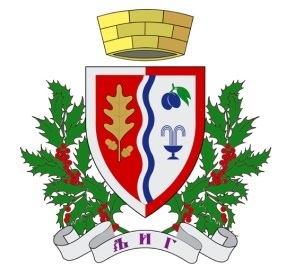 СЛУЖБЕНИ ГЛАСНИКОПШТИНЕ ЉИГ1.                                                                 2.                                                                 3.                                                                 4.                                                                 Редни бројНамена Активност / пројекатПланирани износ(динара)1.Праћење квалитета ваздуха, праћење нивоа буке у животној средини и повремена циљана мерења индикатора животне средине, према потреби    100.000,002.Уклањање дивљих депонија 900.000,00    3.Набавка опреме за организовано сакупљање раздвојеног комуналног отпада - набавка и уградња стубних металних канти, набавка мрежастих контејнера за ПЕТ амбалажу и контејнера за комунални отпад 2.000.000,00    4.Набавка садница за озелењавање и уређење јавних површина у насељу Љиг,  Белановица и на излетишту Рајац     100.000.005.Учешће у инвестицији капиталног пројекта - Изградња регионалног центра за управљање отпадом „Каленић“1.500.000,006.Наставак реконструкције водоводне мреже са заменом азбестног цевовода 900.000,007.Чишћење канала и корита водотокова другог реда од отпада и наплавина на територији општине Љиг 50.000,008.Чишћење канала који служе за прихват атмосферских вода на територији општине Љиг 50.000,009.Програми информисања јавности о стању и квалитету животне средине 50.000,0010.Активности на сузбијању амброзије у урбаном делу општине 50.000,0011.Сузбијање  комараца на територији општине Љиг400.000,0012.Реконструкција котларнице-спајање цевовода у циљу формирања централне котларнице (израда пројектне документације900.000,005.                                                                 6.                                                                 7.                                                                 Намена објектаКоефицијентСтамбена0,40Комерцијална1,25Производна0Јавна 0,70Зидане ограде0,10Остала0,308.                                                                 9.                                                                 10.                                                                 11.12.13.14.15.16.17.18.19.20.21.22.23.